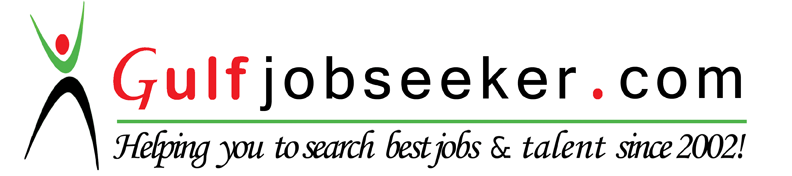 Contact HR Consultant for CV No: 334589E-mail: response@gulfjobseekers.comWebsite: http://www.gulfjobseeker.com/employer/cvdatabasepaid.phpResort Manager* Human Resource Manager* Customer Service*Continuously creating training modules, coaching for new and old staff, while maintaining positive atmosphere within fast-paced work environment of resort hotel operation for more than 10 years.PERSONAL SUMMARY  An experienced and versatile luxury resort and hotel manager with over 10 years of experience in hospitality industry and leadership, thereby providing guests and employees with the best environment and achieve employee’s their full potential. PROFESSIONAL EXPERIENCEManagementProven ability for leading and coaching new and old staffHandle twice an opening manager for a resort operation and camp operationReduce company cost by continuously write cost cutting procedure and implementationSetting target for old and new staff, motivating, training and disciplining staffCreate polices and update existing procedure to adhere company goals and objective A consistent and proven track record of leading and managing all segments of the resort operation including Human resource and office managementAbility to manage, change and negotiate contracts with the contractors and other external third partyProven long years experience on handling customer complain and resolving issuesPersonalAbility to write policies and procedureWorking knowledge on windows application, ms office, excelKnowledge on PMS application and adapt on new system required                                                                                                                 A know how on handling customer complain and issue                                                                                                                           Page 1 of 3CAREER HISTORYSept 25 2015 to March 2016       Camp Boss (Project base)  GXD Site Services Inc.Pre-opening operation manager of the camp when its first started to endOversee all department of the camp not limited to maintenance, housekeeping, kitchen, conduct ground  and safety inspection Make budget forecasting, financial reporting to GM and DirectorsCut operational cost by implementing cost cutting procedures Approved purchase and cash voucherHuman resource responsibilities :In charge of hiring, induction of new staff, evaluating, reprimanding, coaching new and old staffLead staff and department meeting regularlyStaff Schedule preparationNov 06, 2013 to May 27, 2015     Resort Manager/HR Manager (with 67 staff under me)   Lalaguna Villas Resort					   Puerto Galera ,PhilippinesPre-opening  manager of the resort Handle 67 staff on regular mid shift duties. 7 departmentsDay to day management of all segment of the resort including rooms, F & B, human resources, maintenance, housekeeping and guest service under OARS PMSCut electricity cost by implementing cost cutting policesMeet with reservation team for all incoming, outgoing guest regularly.  Personally look after VIP and return guestHandle guest problem , complain and resolve issuesMonitor payroll, customer billings and expense accountFinal approving body of cash voucher, purchase order of the companyHuman Resource Responsibilities but not limited to hiring, evaluating, firing, coaching old and new staffWrite training modules of staff, meet and implementMake employee performance appraisal record, meet with them identifying problems and resolving for the staff to achieve company goalsLead staff departmental meeting regularlyPREVIOUS CAREER HISTORY Atlantis Dive Resort and Live aboard – Resort Asst. Manager, Front Desk Manager      October 2006 November 2013Tropicana Castle Dive Resort and Restaurant – Assistant General Manager   January 2006 – October 2006Page 2 of 3Atlantis Dive Resort and Live aboard – Resort Asst. Manager, Front Desk Manager      October 2006 November 2013Tropicana Castle Dive Resort and Restaurant – Assistant General Manager   January 2006 – October 2006Puerto Nirvana Beach Resort – Assistant General Manager – February 2005 – December 2005 Buildmac Philippines Corp.  – Accounting Staff   1995 to 2000Buttercup farm, Inc – Purchasing and Disbursing officer  1992 to 1995 Kowloon House – Accounting Staff – 1989 to 1992Development bank of the Philippines – Accounting Staff 1987 to 1989ACADEMIC QUALIFICATIONBachelor Degree in Commerce, Divine Word College, 1987Personal DataCivil Status		: MarriedSex			: MaleDate of Birth 		: December 13, 1967Language Spoken 	: Tagalog (Primary tongue) English (professional)Driver’s license		: ProfessionalVisa Status		: Visit VisaI hereby certify that the above information is true and correct according to the best of my knowledge and belief